Lagerauswertung Voilà – 2024Formular 1Reiche alle Formulare spätestens 30 Tage (ca.1 Monat) nach dem letzten Lagertag bei deiner Betreuungsperson* per E-Mail digital ein.Allgemeine Informationen Lagerinfo	Genau Anzahl der Teilnehmende (inkl. Leiter und Küche)Diesem Auswertungsformular sind beigelegt: 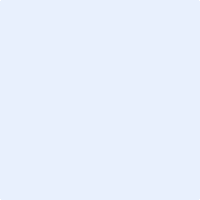 Unterschrift Multiplikator/in 1	Unterschrift Multiplikator/in 2*Die Voilà-Betreuungspersonen sind auf unserer Website (www.voilabern.ch) Bei Fragen, wendet euch ans Sekretariat (info@voilabern.ch / 031 381 76 88)Lagerabrechnung I Voilà – 2024Formular 1Der Finanzierungsschlüssel kann sich laufend ändern. In diesem Formular rechnen wir mit dem wahrscheinlichen Finanzierungsschlüssel 2023. Die Gesamtsumme richtet sich nach der Anzahl Voilà-Lager und Voilà-Lager-Teilnehmende. 
Sollte der Finanzierungsschlüssel ändern oder eure Berechnung nicht stimmen, wirst du frühzeitig von uns kontaktiert.Die Auszahlung folgt Ende Jahr 2024Anzahl Voilà Lagertage (An- und Abreisetag gelten als 1 Lagertag)  Totale Personen (Teilnehmende, Leitung, Küche) Rechnung:  x (multipliziere)  = (Total Anzahl Voilà Lagertage x Totale Personenanzahl = Zwischentotal) x (multipliziere) Fr. 0.70 = (Zwischentotal x Fr. 0.70 = Zwischentotal2) + (addiere) Pauschale  = (Zwischentotal 2 + Pauschale Fr. 300.00/450.00 = Endsumme)Für unser Voilà Lager erhalten wir voraussichtlich eine finanzielle Entschädigung in der Höhe von Fr. Lagerabrechnung II Voilà – 2024Formular 1Bitte füllt das Abrechnungsformular genau aus! Es werden keine Beträge auf ein Privatkonto überwiesen! Kontoinhaber ist somit zwingend ein Verein/eine Organisation. Dieser/Diese ist Inhaber/in des hier anzugebenden Kontos. An dieser Stelle ist folglich die Postadresse sowie PLZ/Ort des Vereins bzw. der beitragsberechtigten Organisation / Gruppe aufzuführen. Bei Unklarheiten oder solltet ihr kein Vereinskonto besitzen, wendet euch direkt an eure Betreuungsperson!Wir haben unser Vereinskonto bei der Post Name des Kontoinhabers: Adresse des Kontoinhabers:Adresse: 	Nr.: PLZ / Ort: [Anmerkung: bei Vereinskonten kann es u.U. sein, dass die Angabe von PLZ/Ort ausreichend ist bzw. auf die Angabe einer Adresse kann (nur!) in diesen Fällen verzichtet werden]Konto-Nummer (PC-Konto):            -                        -      [Anmerkung: Die Konto-Nr. besteht aus 3 Ziffernblöcken, jeweils durch einen Bindestrich getrennt. Der mittlere Ziffernblock enthält zwischen 4 und 6 Ziffern] Nicht vergessen: Ort / Datum sowie Unterschriften der Voilà-MultiplikatorInnen (siehe unten)!  — — — — — — — — — — — — — — — — — — — — — — — — — — — — — — — — — — — Wir haben unser Vereinskonto bei einer Bank Name der Bank: Name des Kontoinhabers: Adresse des Kontoinhabers:Adresse:  	Nr.  PLZ / Ort: [Anmerkung: bei Vereinskonten kann es u.U. sein, dass die Angabe von PLZ/Ort ausreichend ist bzw.  auf die Angabe einer Adresse kann (nur!) in diesen Fällen verzichtet werden]IBAN: = International Bank Account Number. Sie besteht in der Schweiz IMMER aus exakt den beiden Buchstaben „CH“ und 19 Ziffern. Die IBAN erhält keine Sonderzeichen wie Punkte, Trennstriche, o.ä.. Bitte achte vor allem auf die letzte, freistehende Zahl/Ziffer! IBAN: CH                                                                         Hiermit bestätigen wir die Richtigkeit und Vollständigkeit der hiervor gemachten Angaben.Unterschrift Multiplikator/in 1	Unterschrift Multiplikator/in 2Voilà Block I - AuswertungFormular 2Für jeden Block muss eine eigene Auswertung werden. Konnte der Block wie geplant durchgeführt werden? Falls nicht: schreibt die Änderungen auf und begründet die Anpassungen.Habt ihr das Ziel eures Blocks erreicht? Bitte begründet eure Meinung.Haben die Teilnehmenden die Inhalte verstanden? Bitte begründet eure Meinung.Konnten die Teilnehmenden das Voilà Jahresthema verstehen und verinnerlichen?Hattet ihr und die Teilnehmenden Spass bei der Durchführung?Wie gelang euch die Durchführung?Was nehmt ihr mit für das nächste Mal?Voilà Block II - AuswertungFormular 2Für jeden Block muss eine eigene Auswertung werden. Konnte der Block wie geplant durchgeführt werden? Falls nicht: schreibt die Änderungen auf und begründet die Anpassungen.Habt ihr das Ziel eures Blocks erreicht? Bitte begründet eure Meinung.Haben die Teilnehmenden die Inhalte verstanden? Bitte begründet eure Meinung.Konnten die Teilnehmenden das Voilà Jahresthema verstehen und verinnerlichen?Hattet ihr und die Teilnehmenden Spass bei der Durchführung?Wie gelang euch die Durchführung?Was nehmt ihr mit für das nächste Mal?Voilà Freizeitangebote - AuswertungFormular 3Voilà-Freizeitangebot 1 – Voilà Jahresthema spezifischDie Teilnehmenden haben das Angebot: sehr oft    oft    nicht so oft wie gewünscht   fast nie    nie genutzt.Zu welcher Tages- bzw. Programmzeit wurde das Angebot am häufigsten genutzt?Wie kam das Angebot bei den Teilnehmenden an und was sind ihre Rückmeldungen?Wie war das Freizeitangebot für euch? War es gut gewählt? Kam das Voilà Jahresthema zum Vorschein? Wurden eure Ziele erreicht? Bitte begründet eure Meinung.Was nehmt ihr mit für das nächste Mal?Voilà-Freizeitangebot 2 – Aktives AngebotDie Teilnehmenden haben das Angebot: sehr oft    oft    nicht so oft wie gewünscht   fast nie   nie genutzt.Zu welcher Tages- bzw. Programmzeit wurde das Angebot am häufigsten genutzt?Wie kam das Angebot bei den Teilnehmenden an und was sind ihre Rückmeldungen?Wie war das Freizeitangebot für euch? War es gut gewählt?War das Angebot aktiv genug? Wurden eure Ziele erreicht? Bitte begründet eure Meinung.Was nehmt ihr mit für das nächste Mal?Voilà-Freizeitangebot 3 – ruhiges AngebotDie Teilnehmenden haben das Angebot: sehr oft    oft    nicht so oft wie gewünscht   fast nie   nie genutzt.Zu welcher Tages- bzw. Programmzeit wurde das Angebot am häufigsten genutzt?Wie kam das Angebot bei den Teilnehmenden an und was sind ihre Rückmeldungen?Wie war das Freizeitangebot für euch? War es gut gewählt?Wurden eure Ziele erreicht? Bitte begründet eure Meinung.Was nehmt ihr mit für das nächste Mal?Voilà-Regeln - AuswertungFormular 5Haben die Regeln dem Team geholfen und waren sie förderlich für das Miteinander? Begründet eure Meinung. Gab es Regelverstösse? Wenn Ja, wurden die Konsequenzen eingehalten?War es schwer diese Regeln zu definieren und umzusetzen? Begründet eure Meinung. Hattet ihr die Regeln im Lager präsent?Was nehmt ihr mit für das nächste Mal?Jugendverband:Name der Abteilung/Gruppe/ Schar2 Multiplikatoren/innen, die 2024 einen Voilà-Ausbildungstag/ Refresher besuchten2 Multiplikatoren/innen, die 2024 einen Voilà-Ausbildungstag/ Refresher besuchten2 Multiplikatoren/innen, die 2024 einen Voilà-Ausbildungstag/ Refresher besuchten1. Multiplikator/in1. Multiplikator/in2. Multiplikator/inVorname, Name, (für Pfadi inkl. Pfadiname)Vorname, Name, (für Pfadi inkl. Pfadiname)Vorname, Name (für Pfadi inkl. Pfadiname)E-MailE-MailE-MailTelefonTelefonTelefonDaten: vomDaten: vombisAnzahl Lagertage (alle):Anzahl Lagertage (alle):Anzahl Voilà Lagertage (Anreise- und Rückreisetag gelten als 1 Lagertag):Anzahl Voilà Lagertage (Anreise- und Rückreisetag gelten als 1 Lagertag):Anzahl Voilà Lagertage (Anreise- und Rückreisetag gelten als 1 Lagertag):Anzahl Voilà Lagertage (Anreise- und Rückreisetag gelten als 1 Lagertag):Anzahl Voilà Lagertage (Anreise- und Rückreisetag gelten als 1 Lagertag):Anzahl Voilà Lagertage (Anreise- und Rückreisetag gelten als 1 Lagertag):OrtKinder bis undmit 10 JahrenTeilnehmende zwischen 11- 16 JahreTeilnehmende über 16 JahreAnzahl Leitungspersonen inkl. KücheTotale Personen (Teilnehmende, Leitung, Küche)Lagerauswertung Voilà (Formular 1)Voilà Block - Auswertungen (Formular 2)Voilà Block - Auswertungen (Formular 2)Voilà Block - Auswertungen (Formular 2)Lagerabrechnung I (Formular 1)Freizeitangebote - Auswertung (Formular 3)Freizeitangebote - Auswertung (Formular 3)Freizeitangebote - Auswertung (Formular 3)Lagerabrechnung II (Formular 1)Voilà Regel – Auswertung (Formular 4)Voilà Regel – Auswertung (Formular 4)Ort/Datum/Unterschrift der beiden Voilà-Multiplikator/innen:Ort/Datum/Unterschrift der beiden Voilà-Multiplikator/innen:Ort/Datum/Unterschrift der beiden Voilà-Multiplikator/innen:Ort/Datum/Unterschrift der beiden Voilà-Multiplikator/innen:, 	, , 	, , 	, , 	, Finanzierungs-schlüssel 2023Lager bis zu 9 TagenLager ab 10 TagenFinanzierungs-schlüssel 2023Pauschale: Fr. 300.00Pauschale: Fr. 450.00Finanzierungs-schlüssel 2023Zusätzlich: Fr. 0.70 pro Person/TagZusätzlich: Fr. 0.70 pro Person/Tag[Bsp.:]01–234567–8Bsp.: CH     12123 41234123412 3    4  0Ort/Datum/Unterschrift der beiden Voilà-Multiplikator/innen:, 	, Lagerdauer bis zu 9 Tage = mind. 3 Blöcke à 30 min (auch 1.5h Block möglich)Lagerdauer ab 10 Tage = mind. 5 Blöcke à 30 Min.    (möglich 1. Woche 1.5h und 2. Woche 1h Block)Weitere Blockauswertungen auf der HomepageLagerdauer bis zu 9 Tage = mind. 3 Blöcke à 30 min (auch 1.5h Block möglich)Lagerdauer ab 10 Tage = mind. 5 Blöcke à 30 Min.    (möglich 1. Woche 1.5h und 2. Woche 1h Block)Weitere Blockauswertungen auf der HomepageLagerdauer bis zu 9 Tagen: Freizeitangebot 1 & 2Lagerdauer ab 10 Tagen: Alle 3 Freizeitangebote